POLITEKNIK SEBERANG PERAIKEMENTERIAN PENDIDIKAN MALAYSIAJALAN PERMATANG PAUH13500 PERMATANG PAUHPULAU PINANGMALAYSIA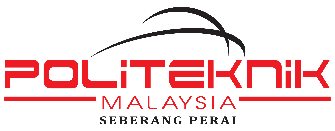 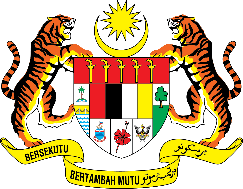 